Книжный навигаторАнна Князева «Тени старого Арбата»Анна Князева – один из лидеров детективного жанра. Герои ее романов расследуют преступления, следы которых уводят в глубину веков и позволяют пролить  свет на загадки прошлого. Автору удается гармонично совместить современную линию с исторической, удерживая напряжение и внимание читателей от первой до последней страницы.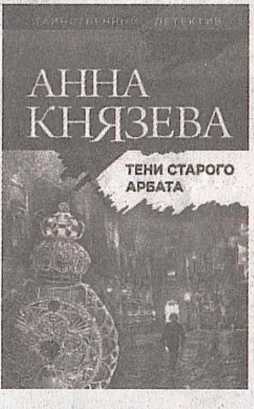 Книги выходят в серии «Детектив с таинственной историей». Для творчества Анны Князевой характерны яркие образы героев, которые обычно юные и очень любознательные, вследствие чего нередко попадают в непростые обстоятельства.Главный герой нового остросюжетного романа Анны Князевой «Тени старого Арбата» – следователь Максим Кречетов – приезжает погостить к своему другу Михаилу Самарову в его роскошную квартиру на старом Арбате. Михаил Самаров, крупный бизнесмен, собрал под одной крышей многочисленных родственников, но его мечты о дружной семье так и не сбылись: обстановка в доме сложилась совсем не уютная. А потом и вовсе произошла трагедия... Как выяснил Кречетов, это уже не первый подобный случай: дом давно окутан мрачными легендами. Больше ста лет назад предок Самарова, успешный врач, заподозрил молодую жену в измене и задумал жестокую месть...Дело очень запутанное и разобраться в нем вы сможете вместе с главным героем только к концу книги!Роман можно прочесть во всех библиотеках города (кроме детской), а также в сельских библиотеках: Большие Зимовищи, Козенки, Криничный, Осовец, Прудок.Людмила КИРЬЯНОВА.